				LOT 7: SEJOUR EN ITALIE  –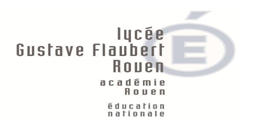 Participants : 60 (+/-4)  élèves âgés de 19 ans à 22 ans + 3 Accompagnateurs-Variation des effectifs : L’effectif étant susceptible de subir des variations, le prix unitaire pourra être recalculé, à la hausse ou à la baisse, en fonction de l’effectif réel. Les modalités de ce calcul seront précisées dans l’offre transmise.Dates : Envisager deux propositions :du 03 mars au 06 mars 2016 du 10 mars au 13 mars 2016Destination : ROME     Transport : pour le voyage aller-retour - Option 1: Train de nuit (couchettes), départ SNCF Rouen droite/ Paris/ ROME, arrivée le matin à ROME Termini.  Retour par train de nuit le 4 ème jour au soir, arrivée en fin de matinée à Rouen. (Prévoir les billets RATP pour Paris à l'aller et au retour)- Option 2: Avion (vol direct uniquement) départ place boulingrin à Rouen/ arrivée Rome intramuros, puis retour idem (prévoir un car ou autre transport pour l'acheminement de Rouen jusqu'à l'aéroport, idem pour le retour).- Option 3: Autocar, départ de Rouen place du Boulingrin, voyage de nuit arrivée à ROME  au matin puis retour en voyage de nuit le 4 éme jour au soir, arrivée en matinée place du Boulingrin, Rouen. Péages et frais de parking inclus pour le car.Pendant le séjour : Prévoir le prix des billets de métro pour les déplacements à ROME.Hébergement en pension complète : Auberge de jeunesse de ROME ou tout hébergement à tarif et condition équivalente.       Le prix est global, il comprend :- L’ensemble des prestations- La prise en charge des accompagnateurs- Le transport (péages et frais de parking inclus si nécessaire).- L’hébergement 		      - Les visites (toutes les visites prévues sont à réserver) 		      - L’assurance rapatriement individuelle et collective et l’assurance responsabilité civile                        - L’assurance annulationPROGRAMME du 03 mars au 06 mars ou du 10 mars au 13 mars 2016JOUR 1JOUR 2JOUR 3JOUR 4Jour 5Petit déjeunerNon inclusPetit déjeuner à l’auberge de jeunesse - A réserver par le voyagistePetit déjeuner à l’auberge de jeunesse - A réserver par le voyagistePetit déjeuner à l’auberge de jeunesse - A réserver par le voyagisteMatinDépart du groupe Visite guidée payante de la CAPITOLE :- Le palais neuf- Le palais du sénat- Le palais des conservateursA réserver par le voyagisteMonument à Victor Emmanuel II (gratuit)A réserver par le voyagisteDépart du groupe vers 9h30 Visite guidée payante de la ROME Baroque :- Place du peuple- Place d’Espagne- La Trinité des Monts- La fontaine de TréviA réserver par le voyagisteDépart du lieu d’hébergement à 9h30 Prévoir consigne pour dépôts des bagages jusqu’à l’heure de départ.Vers  10h00, départ en direction de  la Cité du VATICAN.Visite des musées payants :- du Vatican- de la chapelle Sixtine- Visite de la basilique Saint- Pierre et sa place (Gratuit)A réserver par le voyagisteArrivée à ROUEN *Place boulingrin pour (option 2)*Gare SNCF pour  (option 1)*Lycée Gustave Flaubert (Option 3)DéjeunerNon inclusPanier repas fournis par l’auberge de jeunesse - A réserver par le voyagistePanier repas fournis par l’auberge de jeunesse - A réserver par le voyagistePanier repas fournis par l’auberge de jeunesse - A réserver par le voyagisteAprès- midiSi option 1 : *Départ SNCF Rouen droiteSi option 2 :*Transfert Rouen- Aéroport  (place Boulingrin) Si option 3 : *Départ en autocar du lycée FLAUBERT Départ du groupe vers 13h30 Visite guidée payante de la ROME Antique :- Colisée- Palatin- Forum  RomainA réserver par le voyagisteDépart du groupe vers 13h30 Visite Villa BorghèseA réserver par le voyagisteVisite libre  Récupération des bagages DinerDiner libreDiner à l’Auberge de jeunesseA réserver par le voyagisteDiner à l’Auberge de jeunesseA réserver par le voyagisteDiner à l’Auberge de jeunesseA réserver par le voyagisteSoiréeRetour vers Rouen